ПоложениеСоревнованийпо баскетболу в программе XXXI Московских Студенческих Спортивных Игр-АСБ Дивизион Москва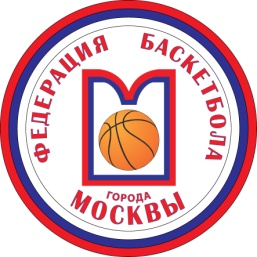 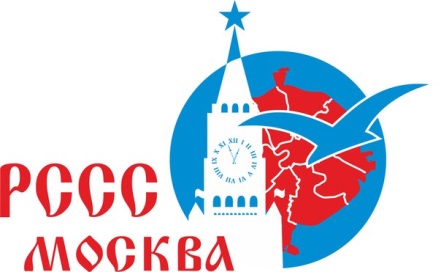 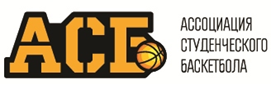 г. Москва 2018Соревнования по баскетболу в программе XXXI Московских Студенческих Спортивных Игр – АСБ дивизион Москва, далее – «Соревнования», проводятся среди команд образовательных организаций высшего образования города Москвы и Московской области, аккредитованных Министерством образования и науки Российской Федерации, (далее - вузы или высшие учебные заведения).В тексте настоящего Положения используются термины и определения в следующем их значении:-Положение – нормативный документ, определяющий порядок и условия студенческих команд, игроков, тренеров, сопровождающих лиц, спонсоров, судей, комиссаров и инспекторов в соревнованиях.-ФИБА – Международная Федерация баскетбола, признанная Международным Олимпийским комитетом и являющаяся членом Генеральной Ассоциации международных спортивных федераций.-Российская Федерация баскетбола (далее – РФБ) – Общероссийская общественная организация «Российская Федерация баскетбола» – созданная и действующая в соответствии с законодательством Российской Федерации, аккредитованная Федеральным органом исполнительной власти в области физической культуры и спорта, являющаяся членом ФИБА и Олимпийского комитета России и признанная ими в качестве единственной организации, обладающей исключительными полномочиями по управлению баскетболом в России, проведению под своей эгидой официальных соревнований по баскетболу на территории Российской Федерации и представляющей российский баскетбол на международной арене; субъект физкультурного (физкультурно-спортивного) движения в Российской Федерации.-Федерация баскетбола города Москвы (далее ФБМ) – региональная общественная организация «Федерация баскетбола города Москвы».-РССС - Российский студенческий спортивный союз.-МРО РССС - Московское региональное отделение Общероссийской общественной организации «Российский студенческий спортивный союз».-Ассоциация студенческого баскетбола (далее — АСБ) — некоммерческая организация, к целям деятельности которой относятся: популяризация здорового образа жизни среди молодежи, координация деятельности баскетбольных клубов вузов, организация и проведение региональных и всероссийских соревнований по баскетболу среди студентов.-Официальный сайт АСБ — pro100basket.ru.-Высший дивизион АСБ — сформированная по территориальному и/или соревновательному принципу группа команд, соревнующихся на первом этапе Чемпионата.-Лига Белова — решающая стадия Чемпионата АСБ с участием сильнейших 64 мужских и 64 женских команд.-Главная судейская коллегия XXXI МССИ по баскетболу (далее ГСК) – утверждается руководством МРО РССС.-Главная судейская коллегия XXXI МССИ по баскетболу (далее ГСК) – орган, созданный в установленном порядке, осуществляющий непосредственное проведение МССИ по баскетболу и согласовывающий назначение судей с комиссией назначения Московской Коллегией судей.-«Официальные Правила баскетбола» – документ, утвержденный ФИБА.-Игра – составляющая часть МССИ по баскетболу; единовременное баскетбольное состязание двух команд в общепринятой трактовке этого понятия, происходящее в спортивном сооружении (зале).-Игрок – физическое лицо, обладающее необходимыми навыками для игры в баскетбол, в качестве игрока-любителя систематически занимающееся баскетболом и принимающее участие в баскетбольных соревнованиях.-Спонсор – юридическое или физическое лицо, предоставляющее денежные средства, продукцию или услуги взамен рекламных, маркетинговых и иных услуг для достижения своих деловых целей и содействия развитию баскетбола.-Заявочный лист (заявка) – установленный, единой формы, основной документ с перечнем игроков, тренеров и сопровождающих лиц, предоставляемый в мандатную комиссию и дающий право на участие в МССИ по баскетболу.-Хозяин площадки – организация, отвечающая за проведение игр на своей площадке.-Визитер – организация, принимающая участие в матче на чужой площадке.-Команда – спортивный коллектив, участвующий в МССИ по баскетболу.-Сопровождающие лица – лица, включенные в заявку команды и имеющие право находиться в зоне скамейки команды во время игры.-Судья, комиссар, судья-секретарь – лица, имеющие лицензию и исполняющие свои обязанности в соответствии с «Официальными Правилами баскетбола» и настоящим Регламентом.-Инспектор – лицо, исполняющее свои обязанности в соответствии с настоящим Регламентом.-МК – мандатная комиссия.-ООВО – образовательная организация высшего образования.ЦЕЛИ И ЗАДАЧИАссоциация Студенческого Баскетбола признает соревнования среди вузов по баскетболу в программе XXXI Московских Студенческих Спортивных Игр и наделяет их правами и полномочиями «АСБ Дивизион Москва». Соревнования среди юношей и девушек проводятся с целью:-Привлечения молодежи к регулярным занятиям физической культурой и спортом;-Популяризации баскетбола в Москве;-Создания условий для развития баскетбола в вузах;-Повышения индивидуального мастерства баскетболистов;-Повышения уровня игры команд;-Повышения уровня квалификации тренеров;-Повышения уровня квалификации судей;-Подготовки спортсменов для студенческих сборных команд России и команд мастеров;-Выявления лучших команд, игроков и тренеров Москвы;-Отбора на Финальный этап Всероссийских соревнований по баскетболу и Всероссийскую Универсиаду от региона «Москва».Организаторы соревнованийОбщее руководство осуществляется Оргкомитетом Соревнований, куда входят представители: Московского регионального отделения Общероссийской общественной организации «Российский студенческий спортивный союз», Ассоциации студенческого баскетбола (АСБ), Федерации баскетбола города Москвы (ФБМ) и Главный судья Соревнований (Приложение №1).Непосредственная организация и проведение Соревнований возлагается на ГСК (Приложение №2). Решение по организационным вопросам при проведении Соревнований принимает Рабочая группа (Приложение №3).При возникновении спорной ситуации, решение которой невозможно на основании данного Положения, ГСК Соревнований вправе принимать соответствующее решение по данной ситуации.Количественный состав ГСК определяется Оргкомитетом Соревнований.  Главная судейская коллегия Соревнований – утверждается руководством МРО РССС по представлению судейского комитета ФБМ.В состав ГСК могут входить представители команд ООВО и городской коллегии судей. Все решения ГСК принимаются простым большинством голосов, при равенстве голосов голос Председателя ГСК является решающим.Главный судья и Главный секретарь Соревнований назначаются руководством МРО РССС по представлению судейского комитета ФБМ.СРОКИ И СИСТЕМА ПРОВЕДЕНИЯ СОРЕВНОВАНИЙСроки проведения соревнований:-1 октября - Торжественная церемония открытия соревнований по баскетболу в программе ХХХI МССИ – АСБ Дивизион Москва и матч открытие.Соревнования среди мужских команд проводятся:Для команд Дивизиона «А»:-1 этап с 01 октября по 21 декабря 2018 г. и с 11 февраля по 7 марта 2019 года.-2 этап Плей-офф ¼ с 11 марта по 22 марта 2019 года.				-Финал 4-х - 27-28 марта 2019 г.Для команд Дивизиона «Б»:-1 этап с 01 октября по 21 декабря 2018 г. и с 11 февраля по 7 марта 2019 года.-2 этап Плей-офф ¼ с 11 марта по 22 марта 2019 года.				-Финал 4-х с 25 марта по 8 апреля 2019 года.Для команд Дивизиона «В»:В зависимости от количества заявившихся команд.Игры переходного турнира и за места должны закончиться до 28 апреля.Соревнования среди женских команд проводятся:Для команд Дивизиона «А»:-1 этап с 01 октября по 21 декабря 2018 г. и с 11 февраля по 7 марта 2019 года.-2 этап Плей-офф ¼ с 11 марта по 22 марта 2019 года.-Финал 4-х - 25-26 марта 2019 г. Для команд Дивизиона «Б»:-1 этап с 01 октября по 21 декабря 2018 г. и с 11 февраля по 7 марта 2019 года.-2 этап Плей-офф ¼ с 11 марта по 22 марта 2019 года.-Финал 4-х с 25 марта по 8 апреля 2019 года.Для команд Дивизиона «В»:В зависимости от количества заявившихся команд.Игры переходного турнира и за места должны закончиться до 28 апреля.3.2. Общая система проведения соревнований (Приложение №4).3.2.1. Мужские команды.Команды по дивизионам и группам распределяются «змейкой» согласно занятому месту, в сезоне 2018-2019 г.Дивизион «А» – 16 команд (2 подгруппы по 8 команд).Дивизион «Б» – 16 команд (2 подгруппы по 8 команд). Дивизион «В» – в зависимости от количества заявившихся команд. Из Дивизиона «Б» первые две команды переходят в Дивизион «А» автоматически, а в переходной турнир с командами Дивизиона «А» выходят команды, занявшие третье и четвертое места.Из Дивизиона «В» первая команда переходит в Дивизион «Б» автоматически, а в переходной турнир с командами Дивизиона «Б» выходят команды, занявшие второе и третье место.Победитель второго этапа в Дивизионе «А» объявляется победителем МССИ по баскетболу – (АСБ Дивизион Москва).3.2.2 Женские команды.Дивизион «А» – 16 команд (2 подгруппы по 8 команд).Дивизион «Б» – 16 команд (2 подгруппы по 8 команд).Дивизион «В» – в зависимости от количества заявившихся команд. Из Дивизиона «Б» первые две команды переходят в Дивизион «А» автоматически, а в переходной турнир с командами Дивизиона «А» выходят команды, занявшие третье и четвертое места.Из Дивизиона «В» первая команда переходит в Дивизион «Б» автоматически, а в переходной турнир с командами Дивизиона «Б» выходят команды, занявшие второе и третье место.Победитель второго этапа в Дивизионе «А» объявляется победителем МССИ по баскетболу – (АСБ Дивизион Москва).Соревнования дивизионов «А» и «Б» среди мужских и женских команд проводятся в зачет Чемпионата АСБ – Дивизион Москва.Напрямую в Лигу Белова попадают мужские и женские команды Дивизиона «А», занимающие в своих группах 1-2 места на 23 февраля 2019 года.  В случае отказа этих команд участвовать в Лиге Белова, их места занимают команды, следующие по рейтингу. Остальные команды Дивизиона «А» получают гарантированное право на участие в квалификационном этапе Чемпионата АСБ. Команды Дивизионов «Б» и «В» могут быть допущены к участию в квалификационном этапе по усмотрению спортивного департамента АСБ. Для всех команд обязательным условием попадания в квалификационный этап и Лигу Белова является письменное подтверждение участия, высланное не позднее 18:00 по московскому времени 22 февраля 2019 года в спортивный департамент АСБ (serpenin@pro100basket.ru). Команды, не приславшие подтверждение, не будут допущены к участию в квалификационном этапе и Лиге Белова.УЧАСТНИКИ СОРЕВНОВАНИЙКоманды.4.1.1. К участию в Соревнованиях допускаются мужские и женские команды образовательных организаций высшего образования города Москвы и Московской области, выполнившие требования Положения XXXI МССИ по баскетболу – (АСБ Дивизион Москва).4.1.2. Минимальное число игроков в заявке на сезон – 8 человек. Максимальное число игроков в заявке не ограничено. 4.1.3. Для участия в соревнованиях вуз может выставить две и более команды. В высшем Дивизионе может играть только одна команда от вуза.4.1.4. Для участия в Лиге Белова и квалификационном этапе АСБ, команды обязаны выполнить требования регламента АСБ.4.2. Игроки.Игроками команд, участвующих в Соревнованиях, могут быть студенты образовательных организаций высшего образования г. Москвы и Московской области, аккредитованных Министерством образования и науки Российской Федерации.Соревнования по баскетболу в программе XXXI Московских Студенческих Спортивных Игр – АСБ дивизион Москва являются площадкой для просмотра, отбора и подготовки кандидатов в студенческую сборную России для участия во Всемирной Универсиаде-2019. Учитывая, что возраст участников соревнований по баскетболу в программе Всемирной Универсиады ограничен 1995-2002 гг.р., к участию в соревнованиях по баскетболу в рамках XXXI Московских Студенческих Спортивных Игр – АСБ дивизион Москва допускаются игроки такого же возраста.К участию в Соревнованиях допускаются:4.2.1. Студенты, магистранты, ординаторы и аспиранты дневной очной формы обучения данной образовательной организации высшего образования 
1995-2002 гг.р. За исключением находящихся в академическом отпуске.4.2.2. Игроки 1999-2002 года рождения и моложе (при условии, что они соответствуют п.4.2.1.), выступающие в Единой молодежной лиге ВТБ и ДЮБЛ, не имеющие зарегистрированного в РФБ трудового договора. Для участия в Лиге Белова каждый из таких игроков должен принять участие не менее чем в 50 % от общего числа матчей, сыгранных командой в Соревнованиях.4.2.3. В случае если игроки, указанные в п.4.2.2., были заиграны (получили игровое время) в Единой лиге ВТБ, Премьер-Лиге, Суперлиге-1, Суперлиге-2, они утрачивают право участвовать в Соревнованиях.4.2.4. Игроки Суперлиги-1, Суперлиги-2, Единой молодежной лиги ВТБ и ДЮБЛ 1995-2002 гг. р., имеющие зарегистрированные в РФБ трудовые договора, допускаются к участию в Соревнованиях только при обязательном и одновременном выполнении следующих условий:-сумма договора не превышает 50 000,00 (пятьдесят тысяч) рублей до вычета налогов;-контракт носит «неактивный» статус, т.е. игрок может быть включен в заявку на игру, но не может быть заигран (получить игровое время) в лигах, указанных в п. 4.2.3.4.2.5. В случае изменения любого из условий, указанных в п. 4.2.4, игрок утрачивает право участвовать в Соревнованиях до конца сезона.4.2.6. Игроки, соответствующие пп. 4.2.2 и 4.2.4., имеют статус «игрока-любителя».4.3. К участию в Соревнованиях не допускаются:- игроки, включенные в паспорт команд Единой лиги ВТБ, Премьер-Лиги, Суперлиги-1, Суперлиги-2 и Единой молодежной лиги ВТБ. За исключением ситуаций, описанных в пп. 4.2.2.-4.2.5.;- игроки, выступающие в профессиональных лигах других стран. 4.4. Игроки, соответствующие п.4.3., имеют статус «профессионального игрока».4.5. Игроки, которые не соответствуют правилам допуска на момент начала Соревнований, не имеют права принимать участие в Соревнованиях и не должны вноситься в заявку.4.6. Академическая успеваемость является обязательным условием участия в Соревнованиях. Игрок, имеющий академическую задолженность, не допускается к участию в Соревнованиях до ее устранения.4.7. Для допуска к участию в Соревнованиях, у игрока на момент прохождения комиссии по допуску должны быть сданы все экзамены и зачеты прошедшей летней сессии и всех предыдущих сессий.4.8. По ходу сезона игрок имеет право выступить только за одну команду, переходы запрещены.4.9. Усиление команд.Допускается усиление игроками следующей категории:4.9.1. Студенты, магистранты, ординаторы и аспиранты другой образовательной организации высшего образования, не участвующей в Соревнованиях (при наличии письменного согласия с каждой из сторон (письмо от заведующего кафедрой физвоспитания вуза)).4.9.2. Игроки, соответствующие п. 4.9.1, имеют статус «игрока усиления».4.9.3. В заявке команды на сезон могут фигурировать не более трёх «игроков усиления». При этом, в заявку на игру может быть включено не более двух «игроков усиления».4.9.4. Для получения права на участие в квалификационном этапе и Лиге Белова каждый «игрок усиления» должен быть заигран (получить игровое время) не менее чем в 50 % от общего числа матчей, сыгранных командой в Соревнованиях.4.9.5. Заявка «игроков усиления» разрешена до 15.11.2018г.4.10. Ответственность за выполнение требований допуска игроков (п.п. 4.2.1. - 4.2.10.) лежит на тренерах команд.ОРГАНИЗАЦИЯ СОРЕВНОВАНИЙК участию в Соревнованиях допускаются обучающиеся высших учебных заведений в соответствии с утвержденным Учредителями Игр ПОЛОЖЕНИЕМ О ПРОВЕДЕНИИ XXXI МОСКОВСКИХ СТУДЕНЧЕСКИХ СПОРТИВНЫХ ИГР, далее – «Положение».Положение размещено на официальном сайте Организатора по адресу - http://mrsss.ru/page/xxxi-mssi . В случае противоречия содержащихся в настоящем документе требований и норм с требованиями и нормами, содержащимися в Положении, нужно руководствоваться требованиями и нормами Положения. Положение имеет высшую юридическую силу по отношению к настоящему документу.Не допускаются к участию в соревновании по данному виду спорта представители вузов-спортсмены, у которых отсутствует:-страховка жизни и здоровья;-надлежащим образом пройденная регистрация через АОС «Наградион»;-заключенный Договор между вузом и МРО РССС;-оплата вузом имеющегося долга за XXIX и XXX МССИ;-предоплата, совершенная вузом за участие в ХХХI МССИ;-надлежащим образом оформленная медицинская справка или виза уполномоченного медицинского работника;-надлежащим образом оформленная заявка.5.1. Лицензирование команд.Для получения допуска к участию в Соревнованиях, каждая образовательная организация высшего образования /команда должна:-Подать заявку в электронном виде на официальном сайте МРО РССС: http://mrsss.nagradion.ru .В данной заявке должны быть заполнены ВСЕ графы заявочного листа, т.е. указаны данные каждого спортсмена, прикреплены фотографии игроков, логотип команды, герб образовательной организации, занесена информация о тренерском составе, игровой площадке, днях и времени домашних встреч. Фотографии игроков должны быть сделаны в игровой форме.По завершению данного этапа, каждая образовательная организация высшего образования /команда должна предоставить на мандатную комиссию следующие документы:-Заявку установленной формы в трех (3) экземплярах с указанием полных данных о заявляемых (кнопка «Печать заявочного листа» на странице команды на сайте МРО РССС);- Документ, подтверждающий принадлежность к данной ООВО и очную форму обучения: студенческий билет или зачетную книжку;- Документ, подтверждающий отсутствие академической задолженности (за исключением студентов 1 курса): зачетная книжка с отметкой о сдаче сессии (печать и подпись на развороте), либо выписка из зачетной ведомости с перечнем пройденных дисциплин и оценками, заверенная подписью декана/директора и печатью факультета/института;-Лицензию игрока (либо фото 3х4 для игроков, впервые принимающих участие в соревнованиях);-Ксерокопию паспорта каждого игрока;-Оригинал договора о страховании жизни и здоровья от несчастных случаев;-Каждый игрок и тренер должен быть зарегистрирован в базе РФБ (иметь персональный ID).Мандатная комиссия проводится в МРО «РССС» по адресу: Красноказарменная ул., д. 13, стр. 5, корп. М (2-ой этаж) по рабочим дням с 10.00 до 17.00.Заявка и дозаявка игроков.5.2.1. Заявка на участие в Соревнованиях должна быть подана образовательной организацией высшего образования до 28.09.2018 г. включительно (Дивизион «А» и «Б») и до 05.10.2018 г. (Дивизион «В»). 5.2.2. Дозаявка игроков разрешается до 30.01.2019 г. При этом, дозаявка «игроков усиления» разрешена только до 15.11.2018 г.5.2.3. Каждая команда может дозаявить неограниченное количество игроков.5.2.4. Команды могут производить дозаявку тренеров в любое время по ходу Соревнований. В этом случае образовательная организация высшего образования должна предоставить на мандатную комиссию дозаявочный лист с указанием всех данных нового тренера.5.2.5. В случае, если студент обучается в нескольких образовательных организациях высшего образования одновременно, он имеет право выступать только за одну из них в течение сезона. 5.3. Обязанности ГСК и команд при проведении Соревнований.Обязанности ГСК:-Разработка регламента Соревнований.-Назначение через комиссию назначения судей ФБМ арбитров, комиссара, судей-секретарей (при необходимости) и составление календаря Соревнований.Обязанности команд:-Команда обязана иметь на каждой игре оригинал заявки и лицензии игроков, заверенных подписью и печатью ГСК. За отсутствие документов на игре, команде засчитывается поражение «лишением права». При отсутствии лицензий, но при наличии заявки необходимо предоставить паспорта игроков.-Каждая команда обязана иметь два комплекта игровой формы. В случае возникновения конфликтной ситуации, команда-хозяин должна быть одета в светлую форму. Или по договоренности команд. Для команд мужского и женского дивизионов «А», начиная с ¼ финала, игровая форма должна соответствовать требованиям, указанным в Регламенте АСБ (в том числе нашивки с логотипом АСБ).-Каждая команда должна присылать представителя на совещание, назначенное ГСК. В случае неявки, все принятые решения, в том числе по переносам игр, действуют правомочно без дополнительного оповещения.-Команда-хозяин обязана обеспечить работу медицинского работника в игровом зале во время проведения игр. В случае отсутствия медицинского работника игра не проводится, команде-хозяину засчитывается поражение «лишением права». Медицинский работник должен находиться в зале в течение всего матча. В случае ухода медицинского работника во время матча, игра останавливается. Если в течение 5-ти минут медицинский работник не возвращается в зал, команде-хозяину площадки засчитывается поражение «лишением права».-Команда-хозяин обеспечивает безопасность проведения игры, ее участников, судей, судей-секретарей, игроков, тренеров и других лиц.-Команда-хозяин предоставляет для проведения игр чистый зал, электронное табло и табло 24/14 секунд (для дивизионов «А» и «Б»), бланк протокола игры, контрольные секундомеры, указатели фолов игрока, указатели фолов команды, указатель поочередного владения. -Команда-хозяин обязана обеспечить работу бригады судей-секретарей и статистиков, в которую входят не менее двух секретарей и двух статистиков, прошедших семинар и получивших лицензию ФБМ (для дивизиона «А» и «Б»). При отсутствии необходимого числа лицензированных судей-секретарей и статистиков, представитель команды, не позднее чем за 14 дней до предстоящей игры, должен подать в ГСК заявку с просьбой о назначении судей-секретарей, имеющих лицензию. В случае, если заявка не подана и на игре нет двух лицензированных судей-секретарей, с команды снимается 1 (одно) очко в классификации.-Команда-хозяин должна обеспечить онлайн трансляцию домашнего матча (только для дивизионов «А» и «Б»). Для этого необходимо создать прямую видеотрансляцию на видеохостинге «YouTube» (используется комплекс технических средств: камера, плата захвата видео и ПК). После, загрузить ссылку на сайт МРО РССС в разделе видео.Для дивизиона «В» провести видеосъемку всего матча и загрузить видеофайлы на сайт МРО РССС в течение суток после окончания матча. Ссылки на матч следует загрузить на сайт МРО РССС в разделе видео. За необеспечение видеотрансляции матча и/или при не предоставлении видеозаписи на сайт МРО РССС в установленный срок, команде-хозяину присуждается поражение «лишением права». За повторное нарушение ГСК вправе поставить вопрос о снятии команды с Чемпионата. В случае непреодолимых обстоятельств и невозможности проведения интернет онлайн-трансляции, а также предоставления письменных подтверждающих документов, ГСК в праве не наказывать команду.-Команда-хозяин (для дивизионов «А» и «Б») должна обеспечить наличие выделенного интернет-канала в игровом зале, для проведения прямых трансляций матча и осуществлении статистических действий в режиме «онлайн».-Команда-хозяин должна предоставить команде гостей два или более баскетбольных мяча для разминки, подобных игровому мячу. -Команда-хозяин обязана предоставить протокол встречи в ГСК не позднее следующего календарного четверга до 12 часов, за несвоевременное предоставление протокола с команды снимается 1 (одно) очко в классификации. За повторное нарушение ГСК вправе поставить вопрос о снятии команды с соревнований.-Команда-хозяин обязана отправить результат о встречи в течение одного часа после окончания игры ответственному в ГСК, за несвоевременное предоставление фото- или сканированного изображения протокола с команды снимается 1 (одно) очко в классификации. За повторное нарушение ГСК вправе поставить вопрос о снятии команды с соревнований.6. ПРОВЕДЕНИЕ СОРЕВНОВАНИЙ6.1. Расписание игр.6.1.1. Игры проходят строго в рамках тура и согласно календарю соревнований, утвержденному ГСК. Даты и место проведения игр (календарь) утверждается ГСК перед началом каждого круга. Каждый клуб обязан предоставить зал для домашних игр. 6.1.2. Переносы игр допускаются только при условии предупреждения команды соперницы не менее чем за 14 дней до начала назначенной игры и в следующих случаях:- участия команды в соревнованиях, проводимых РФБ, РССС, АСБ, FISU,- участия команды в отраслевых Спартакиадах ООВО Москвы и России,- невозможности проведения матча по причинам, которые, по мнению Главного судьи матча, опасны для здоровья баскетболистов,- принятия Оргкомитетом решения о переносе матча с учетом письменной просьбы (письма, подписанного заведующим кафедрой физвоспитания вуза или председателем Спортивного Клуба), не позднее 14 дней до официально назначенной даты матча.6.1.3. Клуб, принимающий у себя на домашней площадке соперника и являющийся инициатором переноса даты игры, не позднее, чем за 14 дней до начала назначенной игры в письменном виде (письмо от заведующего кафедрой физического воспитания) информирует и согласовывает с Главным судьей возможность переноса игры на другую дату.6.1.4. Клуб, играющий на площадке соперника и являющийся инициатором переноса даты игры, не позднее, чем за 14 дней до начала назначенной игры, согласовывает перенос с соперником. В случае обоюдного решения сторон по вопросу переноса игры на другую дату, инициатор переноса в письменном виде информирует и согласовывает с Главным судьей возможность переноса игры на другую дату. Главный судья обязан убедиться в том, что принимающая игру сторона согласна на условия переноса. 6.1.5. В случае отсутствия обоюдного согласия или в случае непреодолимых обстоятельств ГСК самостоятельно урегулирует вопрос переноса игр.6.1.6. Все перенесенные игры должны состояться до начала первой календарной игры следующего круга. 6.1.7. В случае несоблюдения клубами пунктов регламента: 
6.1.1, 6.1.2, 6.1.3, 6.1.4, - команде, являющейся инициатором переноса, засчитывается поражение «лишением права».6.2. Правила игры.Все игры Соревнований проводятся в соответствии с «Официальными Правилами баскетбола 2014 – Официальные интерпретации 2017» с учетом всех официальных изменений, уточнений, дополнений и интерпретаций по отдельным статьям.6.3. Особые обязанности участников.6.3.1. Команды.Начало игр у девушек - 17-00 или, при обоюдном согласии команд, время игры может быть изменено, но не позднее 19-00.Начало игр у мужчин - не раньше 17-00 и не позднее 20-00.6.3.2. Тренеры.Тренер несет ответственность за:-достоверность информации, указанной в документах команды;-учет количества технических и дисквалифицирующих фолов у игроков и тренеров, правильность исполнения ими наказания;-тренер несет материальную ответственность за сохранность технического и спортивного оборудования;-тренер/образовательная организация высшего образования должен предоставить официальную заявку, утвержденную ГСК, и лицензии игроков, не позднее, чем за 10 минут до начала игры.6.3.3. Игроки.На представлении команд перед началом игры игроки должны выходить в единой форме.Игроки должны избегать нанесения повреждения баскетбольным щитам и кольцам. С этой целью им запрещается захватывать кольцо таким образом, чтобы оно удерживало вес игрока, умышленно висеть на кольце. Виновная в нанесении материального вреда сторона должна возместить ущерб в течение двух недель.6.3.4. Спортивные залы.К Соревнованиям допускаются залы, допущенные ГСК. До начала первой игры в спортивном зале, должен быть подписан акт соответствия уровню соревнований данного спортивного зала. Акт составляется в двух экземплярах, по одному для ГСК и для команды-хозяина зала.Команды Дивизионов «А» и «Б» перед началом чемпионата обязаны предоставить зал с новой разметкой (правила ФИБА 2014 г.), табло и счетчик 24/14 секунд. В случае не предоставления команда опускается в Дивизион «В».Табло должно находиться в зоне видимости команд.Комментарий: ГСК Соревнований имеет право налагать и другие наказания на команды, игроков, тренеров, помощников тренеров и сопровождающих лиц за указанные выше проступки.ДИСЦИПЛИНАРНЫЕ НАРУШЕНИЯ И САНКЦИИ.ГСК правомочна применять дисциплинарные санкции и наказания за них к командам, игрокам, тренерам или любому лицу, входящему в состав команды.7.1.	Игроки:7.1.1.	Недисциплинированным поведением считается демонстративное несогласие с решением судьи, использование оскорбительных жестов в отношении судей, соперников или зрителей, нецензурные выражения, игра с не заправленными майками, демонстративные откидки мяча и другие аналогичные действия.7.1.2.	В этом случае игрок наказывается техническим фолом. В случае неоднократного или вопиющего нарушения правил поведения, игрок, тренер должен быть наказан дисквалифицирующим фолом.7.1.3.	В случае, если игрок, тренер команды получает в сумме 2 (два) технических фола, то он пропускает следующую игру. Каждый следующий технический фол – пропуск очередной игры Соревнований.7.1.4.	После совершения дисквалифицирующего фола игрок, тренер команды пропускает 2 (две) очередные игры Соревнований после рассмотрения игрока, тренера на совещании ГСК. Дисквалифицированный игрок, тренер не имеет права участвовать в Соревнованиях до рассмотрения на ГСК протокола собрания команды в присутствии провинившегося игрока и тренера.7.1.5.	В случае, если игрок, тренер команды получает в одной игре дисквалифицирующий фол и один или несколько технических фолов, то все фолы суммируются и следует пропуск соответствующего количества очередных игр.7.1.6.	В случае актов насилия, неспортивного поведения игроков, тренеров, сопровождающих и официальных лиц, старший арбитр и комиссар должны составить рапорт и передать его представителям ГСК.7.1.7.	 ГСК Соревнований может принять решение о более жёстком наказании игрока, тренера, сопровождающих и официальных лиц команды.7.2. Команды:Если в матче принимает участие игрок, который отсутствует в заявке или должен был пропустить игру из-за наложенных санкций согласно требованиям п.п. 7.1.3, 7.1.4, данной команде засчитывается поражение «лишением права». В случае повторного такого нарушения, команда может быть снята с соревнований по баскетболу в программе XXXI Московских Студенческих Спортивных Игр – (АСБ Дивизион Москва). Во всех остальных случаях, когда нарушены условия, связанные с составом команды, указанные в главе 4 «Участники соревнований», команда может быть снята с соревнований по баскетболу в программе XXXI Московских Студенческих Спортивных Игр – (АСБ Дивизион Москва), её результаты могут быть аннулированы. При этом, на следующий сезон команда может быть заявлена только в последний дивизион.7.2.1. Команда и/или игроки могут быть отстранены от участия в соревнованиях по баскетболу и баскетболу 3х3 в рамках МССИ, а тренеры и/или помощники тренеров отстранены от руководства командой при вопиющих случаях нарушения дисциплины, как в спортивном сооружении, так и вне его пределов, а также подделке официальных документов ООВО во время проведения соревнований.7.2.2. Команда и игроки могут быть исключены из числа участников соревнований по баскетболу и баскетболу 3х3 в рамках МССИ, а тренеры дисквалифицированы на срок, определяемый ГСК, за предоставление в мандатную комиссию (МК) подложных документов.Комментарий: ГСК Соревнований имеет право налагать и другие наказания на команды, игроков, тренеров, помощников тренеров и сопровождающих лиц за указанные выше проступки.8. ПРОТЕСТЫПротест на результат игры.Протест принимается и рассматривается ГСК Соревнований только в том случае, если была полностью соблюдена процедура, предусмотренная разделом «C–Процедура подачи протеста» «Официальных Правил баскетбола».8.2. Протест на состав команды.Протест, связанный с допуском игроков, принимается в письменном виде в течение всего сезона XXXI МССИ по баскетболу – (АСБ Дивизион Москва). В случае, если доказано нарушение, связанное с допуском игроков, то ГСК Соревнований принимает решение в соответствии с требованиями, изложенными в главе 8 «Дисциплинарные нарушения и санкции» настоящего Положения. В противном случае результаты XXXI МССИ по баскетболу – (АСБ Дивизион Москва) утверждаются и при наличии протеста. ОПРЕДЕЛЕНИЕ ПОБЕДИТЕЛЕЙМеста в дивизионах определяются по наибольшему количеству очков, набранных командой во всех играх. За победу присуждается 2 очка, за поражение – 1 очко, за поражение «лишением права» - 0 очков. В случае равенства очков у двух и более команд, места определяются согласно «классификации команд» правил ФИБА 2014 года и официальных интерпретаций 2017.НАГРАЖДЕНИЕКоманды, занявшие   первые (1-е) места по итогам «Финала 4-х» у юношей и «Финала 4-х» у девушек, награждаются Кубками и дипломами. Им присваиваются звания Победитель Соревнований по баскетболу в программе XXXI МССИ – (АСБ Дивизион Москва). Игроки команд награждаются дипломами и медалями.Команды, занявшие вторые (2-е) и третьи (3-и) места по итогам серии «Финала 4-х» у юношей и «Финала 4-х» у девушек, награждаются дипломами, игроки команд награждаются дипломами и медалями.ФИНАНСОВЫЕ УСЛОВИЯ ПРОВЕДЕНИЯ ЧЕМПИОНАТА11.1. Дивизионы «А» и «Б»:Финансирование осуществляет МРО РССС, с привлечением средств образовательных организаций высшего образования.-Работы ГСК, судейского, секретарского аппарата и аппарата статистики;-Расходов, непосредственно связанных с организацией и проведением игр.11.2. Дивизион «В»:Финансирование осуществляется МРО РССС, с привлечением средств образовательных организаций высшего образования.-Работы ГСК, судейского и секретарского аппарата;-Расходов, непосредственно связанных с организацией и проведением игр.СУДЕЙСТВО12.1. Судейство Соревнований осуществляется в соответствии с "Официальными правилами баскетбола FIBA 2014 и Официальными интерпретациями 2017" и настоящим Положением. ГСК Соревнований несёт ответственность за выполнение всех положений регламента и официальных правил.12.2. Каждую игру Соревнований обслуживают два арбитра и два судьи-секретаря. Назначение судей осуществляет ГСК через комиссию назначений, согласно утвержденным спискам арбитров ФБМ. 12.3. Не менее чем за 15 минут до начала игры судьи должны присутствовать в игровом зале в судейской форме. Форма судей должна состоять из судейской рубашки, длинных брюк черного цвета, черных носков и черной баскетбольной обуви. 12.4. Каждый случай неявки судьи является предметом обязательного рассмотрения на ближайшем собрании ГСК с вынесением соответствующего решения.12.5. Судьи, назначенные на матчи Соревнований, обязаны проводить игру в строгом соответствии с "Официальными правилами баскетбола и Официальными интерпретациями 2017" и настоящим Положением. Обязанности старшего судьи.До начала игры старший судья обязан:-проверить работоспособность и соответствие игровой площадки и технического оборудования требованиям "Официальных правил баскетбола FIBA 2014 и Официальными интерпретациями 2017" и настоящего Положения; -проверить наличие и работоспособность электронного табло; -проверить наличие в игровом зале врача; -проверить наличие бригады судей-секретарей в полном составе; -проверить правильность заполнения протокола секретарём; -проверить оригинал заявок обеих команд, лицензии и соответствие фотографий с личностями заявленных игроков, тренеров, сопровождающих лиц. В случае любых отклонений от требований "Официальных правил баскетбола FIBA 2014 и Официальными интерпретациями 2017" и настоящего Положения старший судья должен отметить это в рапорте в ГСК и принять меры по их устранению совместно с Клубом-хозяином. 	В случае возникновения каких-либо трудностей, связанных с вопросами допуска игроков, тренеров, сопровождающих лиц, старший судья должен немедленно связаться с Главным судьей или Главным секретарем соревнований. В случае если игрок, тренер или сопровождающее лицо присутствует в заявке команды, но не имеет при себе лицензии, старший судья вправе допустить его к участию в матче при условии предоставления документов, безусловно удостоверяющих личность (паспорта или водительского удостоверения). Старший судья, совместно с тренерами команд, несет ответственность перед ГСК за соблюдение правил допуска игроков к участию в матче. После окончания игры:- в случае актов насилия, неспортивного поведения игроков, тренеров, сопровождающих или официальных лиц, старший судья и один или несколько судей должны дополнительно составить об этом письменный рапорт за их подписью и передать его Главному судье соревнований в течение 24-х часов после окончания игры; - в случае сокрытия фактов нарушения Положения такой случай является предметом обязательного рассмотрения на ближайшем собрании ГСК с вынесением соответствующего решения, а старший судья отстраняется от обслуживания игр на срок, определяемый ГСК. СТАТИСТИЧЕСКОЕ СОПРОВОЖДЕНИЕ И ОТОБРАЖЕНИЕ КАЛЕНДАРЯ.13.1. Отображение календаря игр13.1.1. Календарь и статистика игр каждого из этапов Соревнований должен отображаться на официальном сайте МРО РССС: http://mrsss.nagradion.ru . Также календарь и статистика игр дублируются на сайте АСБ: http://pro100basket.ru . 14. КОММЕРЧЕСКИЕ ПРАВА14.1. Как организаторам МССИ исключительно МРО РССС принадлежат следующие коммерческие права: -право на использование наименований Московских Студенческих Спортивных Игр, их логотипа и символики, логотипа и символики МССИ по баскетболу; -право назначения официальных спонсоров и партнеров МССИ; -право на размещение рекламы в местах проведения МССИ; -право на освещение МССИ посредством трансляции их изображения, звука и (или) хода событий любыми способами и (или) с помощью любых технологий, а также посредством осуществления записи указанной трансляции и (или) фотосъемки соревнований; -иные права, предусмотренные законодательством Российской Федерации. 14.2. МРО РССС обладает исключительным правом на самостоятельное распоряжение средствами, полученными от реализации рекламных и коммерческих прав на любом этапе МССИ. 15. РАЗМЕЩЕНИЕ РЕКЛАМЫ ПРИ ПРОВЕДЕНИИ СОРЕВНОВАНИЙ15.1. Ответственными за размещение рекламы при проведении Соревнований являются полномочные представители и команды-хозяева. 15.2.	При проведении Соревнований на спортивных сооружениях должны размещаться следующие рекламные модули:-баннеры, флаги МРО РССС, ФБМ и Москомспорта; -Официальный логотип XXXI МССИ и Официальный логотип соревнований по баскетболу в программе XXXI МСС;-баннеры социальной сети МРО РССС, ФБМ - вКонтакте и Москомспорта – вКонтакте (не менее 2 шт. – при предоставлении их МРО РССС, ФБМ и Москомспортом); -стикеры МРО РССС, ФБМ и Москомспорта для конструкций скамеек запасных, баскетбольных ферм и т.п. (по требованию Оргкомитета МССИ); -прочие рекламные модули (по требованию Оргкомитета МССИ);-для команд мужского и женского дивизионов «А», начиная с ¼ финала, должны быть размещены рекламные и имиджевые модули, указанные в Регламенте АСБ.15.3. При проведении Соревнований использование и размещение иных рекламных модулей, баннеров, растяжек и др. в спортивных залах и спортивных сооружениях запрещено и разрешается только при обязательном согласовании с Оргкомитетом МССИ. Приложение № 1Оргкомитет соревнований по баскетболу в программе XXXI МССИ – (АСБ Дивизион Москва)Региональная общественная организация Федерация Баскетбола города Москвы – Новожилов А.Г.Московское региональное отделение Общероссийской общественной организации «Российский студенческий спортивный союз» – Пономарёв С.А.Ассоциация студенческого баскетбола – Крюков С.В.Главный судья соревнований по баскетболу в программе XXXI МССИ – (АСБ Дивизион Москва) – _____________________Приложение № 2Главная судейская коллегия соревнований по баскетболу в программе XXXI МССИ – (АСБ Дивизион Москва)Главный судья соревнований по баскетболу в программе XXXI МССИ – (АСБ Дивизион Москва) – __________________Главный секретарь соревнований по баскетболу в программе XXXI МССИ – (АСБ Дивизион Москва) – ___________________Главный судья соревнований среди женских команд –__________________________Главный секретарь соревнований среди женских команд –__________________________Главный судья соревнований среди мужских команд –__________________________Главный секретарь соревнований среди мужских команд –__________________________Приложение № 3Рабочая группа соревнований по баскетболу в программе XXXI МССИ – (АСБ Дивизион Москва)Представитель ФБМ – помощник президента ФБМ – Хайрулин Рафик СийяровичПредставитель МРО РССС – Начальник управления по физической культуре и спорту МРО РССС – Афанасьева Наталия ГеоргиевнаПредставитель АСБ – руководитель спортивного департамента АСБ – Серпенин Евгений АркадьевичПриложение № 4Общие принципы проведения соревнований по баскетболу в программе XXXI МССИ – (АСБ Дивизион Москва)Команды распределяются «змейкой» по дивизионам и подгруппам, согласно занятому месту, в сезоне 2017-2018 гг.Мужские команды.Дивизион «А» – 16 команд (2 подгруппы по 8 команд).1 этап. В каждой подгруппе все команды должны сыграть по две игры (хозяин-гость) с каждой командой своей подгруппы (двухкруговой турнир). Команды, занявшие с 1-го по 4-ое место в подгруппах, выходят в ¼ плей-офф.2 этап. В ¼ плей-офф команды играют из двух игр (хозяин-гость) по системе:1(А1 – Б4), 2(Б1 – А4), 3(А2 – Б3), 4(Б2 – А3).Полуфинал: 1-ая пара: 1-4, 2-ая пара: 2-3Финал и игра за 3-4-ое место.Команды, выбывшие в 1/4 плей-офф, разыгрывают места с 5-го по 8-ое из одной игры на площадке, определенной по турнирной таблице или сетке.Команды, занявшие 5-8-ые места в подгруппах, разыгрывают места с 9-го по 16-ое из одной игры: 1(А5 – Б8), 2(Б5 – А8), 3(А6 – Б7), 4(Б6 – А7). Полуфиналы из одной игры: 1-4 и 2-3. Игры за 13-ое и 14-ое место, 15-ое и 16-ое - из одной игры.Команды, занявшие 15-ое и 16-ое места, выбывают в Дивизион «Б».Команды, занявшие 13-ое и 14-ое места, участвуют в переходных играх с командами, занявшими 3(19)-е и 4(20)-ое места в Дивизионе «Б» из двух игр. 13-ая команда Дивизиона «А» играет с 4(20)-ой Дивизиона «Б», 14-ая команда Дивизиона «А» играет с 3(19)-й Дивизиона «Б». Хозяин первой домашней игры определяется по турнирной таблице или сетке. Команда, находящаяся ниже в турнирной таблице или по сетке, принимает соперника первой. В случае равенства побед и разницы очков в плей-офф или переходном турнире, между командами назначается дополнительная пятиминутка.Победитель второго этапа в Дивизионе «А» объявляется победителем МССИ по баскетболу – (АСБ Дивизион Москва).Дивизион «Б» – 16 команды (2 подгруппы по 8 команд) с 17-32 места.1 этап. В каждой подгруппе все команды должны сыграть по две игры (хозяин-гость) с каждой командой своей подгруппы (двухкруговой турнир). 2 этап. Команды, занявшие с 1-го по 4-ое места в подгруппах, разыгрывают места с 1(17)-го по 8(24)-ое по системе плей-офф ¼ из двух игр:1(А1 – Б4), 2(Б1 – А4), 3(А2 – Б3), 4(Б2 – А3).Полуфиналы из одной игры 1-4, 2-3.Финальные игры проходят из одной игры: 1(17)-2(18) место и 3(19)-4(20) место.Команды, занявшие 1(17)-ое и 2(18)-ое места, переходят в Дивизион «А».Команды, выбывшие в 1/4 плей-офф, разыгрывают места с 5-го по 8-ое из одной игры на площадке, определенной по турнирной таблице или сетке.Команды, занявшие с 5-го по 8-ое места в подгруппах, разыгрывают места с 25-го по 32-ое по системе плей-офф ¼ из одной игры:1(А5 – Б8), 2(Б5 – А8), 3(А6 – Б7), 4(Б6 – А7). Полуфиналы из одной игры 1-4, 2-3. Финал за 9(25) -10(26) место и за 11(27) – 12(28) место из одной игры. Команды, выбывшие в 1/4 плей-офф, разыгрывают места с 13(29)-го по 16(32)-ое из одной игры на площадке, определенной по турнирной таблице или сетке.Команда, занявшая 16(32)-ое место, покидает Дивизион «Б» и переходит в Дивизион «В».  Команды, занявшие 14(30)-ое и 15(31)-ое места в Дивизионе «Б», участвуют в переходных играх с командами, занявшими 2(34)-ое и 3(35)-е места в Дивизионе «В» из двух игр. 14(30)-ая команда Дивизиона «Б» играет с 3(35)-ей Дивизиона «В», 15(31)-ая команда Дивизиона «Б» играет с 2(34)-ой Дивизиона «В». Хозяин первой домашней игры определяется по турнирной таблице или сетке. Команда, находящаяся ниже в турнирной таблице или по сетке, принимает соперника первой. В случае равенства побед и разницы очков в плей-офф или переходном турнире, между командами назначается дополнительная пятиминутка.Дивизион «В» –в зависимости от количества заявившихся команд с 33 места.1 этап. Команды делятся на подгруппы. В каждой подгруппе все команды должны сыграть между собой в один круг. Команды, занявшие первое и второе место в подгруппе, образуют первую подгруппу с 33-го по 36-ое место. Команды, занявшие третье и четвертое место в подгруппе, образуют вторую подгруппу с 37-го по 40-ое место. Команды, занявшие с пятого места и ниже в подгруппах, образуют последнюю подгруппу с 41-го места и ниже.2 этап. Игры в подгруппах проходят в один круг и определяют места в общей классификации команд в XXXI МССИ.1(33)-ая команда Дивизиона «В» переходит в Дивизион «Б».  Команды, занявшие 2(34)-ое и 3(35)-ее место в Дивизионе «В», участвуют в переходном турнире с командами, занявшими 14(30)-ое и 15(31)-ое место в Дивизионе «Б» из двух игр.Женские команды.Команды распределяются «змейкой» по дивизионам и подгруппам согласно занятому месту, в сезоне 2017-2018 г.Дивизион «А» – 16 команд (2 подгруппы по 8 команд).1 этап. В каждой подгруппе все команды должны сыграть по две игры (хозяин-гость) с каждой командой своей подгруппы (двухкруговой турнир). Команды, занявшие с 1-го по 4-ое место в подгруппах, выходят в ¼ плей-офф.2 этап. В ¼ плей-офф команды играют из двух игр (хозяин-гость) по системе:1(А1 – Б4), 2(Б1 – А4), 3(А2 – Б3), 4(Б2 – А3).Полуфинал: 1-ая пара: 1-4, 2-ая пара: 2-3Финал и игра за 3-4-ое место.Команды, выбывшие в 1/4 плей-офф, разыгрывают места с 5-го по 8-ое из одной игры на площадке, определенной по турнирной таблице или сетке.Команды, занявшие 5-8-ые места в подгруппах, разыгрывают места с 9-го по 16-ое из одной игры: 1(А5 – Б8), 2(Б5 – А8), 3(А6 – Б7), 4(Б6 – А7). Полуфиналы из одной игры: 1-4 и 2-3. Игры за 13-ое и 14-ое место, 15-ое и 16-ое - из одной игры.Команды, занявшие 15-ое и 16-ое места, выбывают в Дивизион «Б».Команды, занявшие 13-ое и 14-ое места, участвуют в переходных играх с командами, занявшими 3(19)-е и 4(20)-ое места в Дивизионе «Б» из двух игр. 13-ая команда Дивизиона «А» играет с 4(20)-ой Дивизиона «Б», 14-ая команда Дивизиона «А» играет с 3(19)-й Дивизиона «Б». Хозяин первой домашней игры определяется по турнирной таблице или сетке. Команда, находящаяся ниже в турнирной таблице или по сетке, принимает соперника первой. В случае равенства побед и разницы очков в плей-офф или переходном турнире, между командами назначается дополнительная пятиминутка.Победитель второго этапа в Дивизионе «А» объявляется победителем МССИ по баскетболу – (АСБ Дивизион Москва).Дивизион «Б» – 16 команды (2 подгруппы по 8 команд) с 17-32 места.1 этап. В каждой подгруппе все команды должны сыграть по две игры (хозяин-гость) с каждой командой своей подгруппы (двухкруговой турнир). 2 этап. Команды, занявшие с 1-го по 4-ое места в подгруппах, разыгрывают места с 1(17)-го по 8(24)-ое по системе плей-офф ¼ из двух игр:1(А1 – Б4), 2(Б1 – А4), 3(А2 – Б3), 4(Б2 – А3).Полуфиналы из одной игры 1-4, 2-3.Финальные игры проходят из одной игры: 1(17)-2(18) место и 3(19)-4(20) место.Команды, занявшие 1(17)-ое и 2(18)-ое места, переходят в Дивизион «А».Команды, выбывшие в 1/4 плей-офф, разыгрывают места с 5-го по 8-ое из одной игры на площадке, определенной по турнирной таблице или сетке.Команды, занявшие с 5-го по 8-ое места в подгруппах, разыгрывают места с 25-го по 32-ое по системе плей-офф ¼ из одной игры:1(А5 – Б8), 2(Б5 – А8), 3(А6 – Б7), 4(Б6 – А7). Полуфиналы из одной игры 1-4, 2-3. Финал за 9(25) -10(26) место и за 11(27) – 12(28) место из одной игры. Команды, выбывшие в 1/4 плей-офф, разыгрывают места с 13(29)-го по 16(32)-ое из одной игры на площадке, определенной по турнирной таблице или сетке.Команда, занявшая 16(32)-ое место, покидает Дивизион «Б» и переходит в Дивизион «В».  Команды, занявшие 14(30)-ое и 15(31)-ое места в Дивизионе «Б», участвуют в переходных играх с командами, занявшими 2(34)-ое и 3(35)-е места в Дивизионе «В» из двух игр. 14(30)-ая команда Дивизиона «Б» играет с 3(35)-ей Дивизиона «В», 15(31)-ая команда Дивизиона «Б» играет с 2(34)-ой Дивизиона «В». Хозяин первой домашней игры определяется по турнирной таблице или сетке. Команда, находящаяся ниже в турнирной таблице или по сетке, принимает соперника первой. В случае равенства побед и разницы очков в плей-офф или переходном турнире, между командами назначается дополнительная пятиминутка.Дивизион «В» –в зависимости от количества заявившихся команд с 33 места.1 этап. Команды делятся на подгруппы. В каждой подгруппе все команды должны сыграть между собой в один круг. Команды, занявшие первое и второе место в подгруппе, образуют первую подгруппу с 33-го по 36-ое место. Команды, занявшие третье и четвертое место в подгруппе, образуют вторую подгруппу с 37-го по 40-ое место. Команды, занявшие с пятого места и ниже в подгруппах, образуют последнюю подгруппу с 41-го места и ниже.2 этап. Игры в подгруппах проходят в один круг и определяют места в общей классификации команд в XXXI МССИ.1(33)-ая команда Дивизиона «В» переходит в Дивизион «Б».  Команды, занявшие 2(34)-ое и 3(35)-ее место в Дивизионе «В», участвуют в переходном турнире с командами, занявшими 14(30)-ое и 15(31)-ое место в Дивизионе «Б» из двух игр.СОГЛАСОВАНО:Региональная общественная организацияФедерация баскетбола г. Москвы____________/А.Г. НовожиловАссоциация студенческого баскетбола_______________/С.В. КрюковУТВЕРЖДАЮ:Председатель МРО «РССС»_______________/С.А. ПономарёвА1Б1¼ финала (I)¼ финала (II)Б4А4½ финала (I)½ финала (II)ФИНАЛБ2А2¼ финала (IV)¼ финала (III)А3Б3